Abbreviated CV 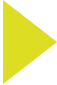 Sections relating to academic experience only need to be completed for individuals with academic roles.1.	Title and name2.	Position and academic leadership responsibilities (current and previous)3.	Completed academic qualifications4.	Teaching experience (previous seven years)5.	Relevant employment/experienceNote: Provide a brief history of the employment and/or other experience (if different to 2 & 4 above) which is relevant to the current higher education role and field of education.6.	Other relevant information (including professional and/or honorary memberships, directorships and related scholarly activities)7.	Research supervision experience (if supervising research candidates)8.	Publications (scholarship and research outputs)Include publications categorised by: articles in research journals, articles in scholarly journals; conference papers; books; book chapters; peer-reviewed or not; number and value of peer-reviewed grants; and other outputs (such as patents).
For guidance on the distinction between research and scholarship, refer to the TEQSA Guidance Notes on Scholarship and Research and Research Training on TEQSA.gov.au.Copy and complete as many additional tables as required.Journal, conference proceedings, etc.TitleFirst and other namesLast namePosition(s)Academic leadership responsibilities (if any)Full name of awardSubject/major areaFull name of awarding institution and year of award (if an overseas institution, also include the country and verification of legitimacy of the award and the institution)Teaching period(from most recent)Field of study area/course titleName of organisation/institution and, if an overseas institution, the countryEmployment periodName of employerPosition titleRelevant dutiesAuthor(s)Author(s)Year of publicationTitle of publicationJournal/volume/ proceedingsType of publication (1)Peer-refereed/ reviewedResearch classification (research/ scholarship)Broad Field of EducationSurnameInitial